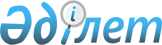 Об установлении водоохранных зон, полос и режима их хозяйственного использования реки Сырдарьи на территории города Кызылорды Кызылординской областиПостановление акимата Кызылординской области от 24 февраля 2017 года № 720. Зарегистрировано Департаментом юстиции Кызылординской области 15 марта 2017 года № 5758
      В соответствии с Кодексом Республики Казахстан от 20 июня 2003 года "Земельный кодекс Республики Казахстан" и Кодексом Республики Казахстан от 9 июля 2003 года "Водный кодекс Республики Казахстан" акимат Кызылординской области ПОСТАНОВЛЯЕТ:
      1. На основании утвержденной проектной документации установить:
      1) водоохранные зоны и полосы реки Сырдарьи на территории города Кызылорды Кызылординской области согласно приложению 1 к настоящему постановлению;
      2) режим хозяйственного использования водоохранных зон и полос реки Сырдарьи на территории города Кызылорды Кызылординской области согласно приложению 2 к настоящему постановлению.
      Сноска. Пункт 1 - в редакции постановления акимата Кызылординской области от 02.02.2021 № 194 (вводится в действие по истечении десяти календарных дней после дня первого официального опубликования).


      2. Акиму города Кызылорды Кызылординской области и государственному учреждению "Управление природных ресурсов и регулирования природопользования Кызылординской области" принять меры, вытекающие из настоящего постановления. 
      3. Контроль за исполнением настоящего постановления возложить на заместителя акима Кызылординской области Кожаниязова С.С.
      4. Настоящее постановление вводится в действие по истечении десяти календарных дней после дня первого официального опубликования. Водоохранные зоны и полосы реки Сырдарьи на территории города Кызылорда Кызылординской области
      Сноска. Постановление дополнено приложением 1 в соответствии с постановлением акимата Кызылординской области от 02.02.2021 № 194 (вводится в действие по истечении десяти календарных дней после дня первого официального опубликования). Режим хозяйственного использования водоохранных зон и полос реки Сырдарьи на территории города Кызылорда Кызылординской области
      Сноска. Приложение 2 - в редакции постановления акимата Кызылординской области от 02.02.2021 № 194 (вводится в действие по истечении десяти календарных дней после дня первого официального опубликования).
      1. В пределах водоохранных зон запрещаются: 
      1) ввод в эксплуатацию новых и реконструированных объектов, не обеспеченных сооружениями и устройствами, предотвращающими загрязнение и засорение водных объектов и их водоохранных зон и полос;
      2) проведение реконструкции зданий, сооружений, коммуникаций и других объектов, а также производство строительных, дноуглубительных и взрывных работ, добыча полезных ископаемых, прокладка кабелей, трубопроводов и других коммуникаций, буровых, земельных и иных работ без проектов, согласованных в установленном порядке с местными исполнительными органами, бассейновыми инспекциями, уполномоченным государственным органом в области охраны окружающей среды, государственным органом в сфере санитарно-эпидемиологического благополучия населения и другими заинтересованными органами; 
      3) размещение и строительство складов для хранения удобрений, пестицидов, нефтепродуктов, пунктов технического обслуживания, мойки транспортных средств и сельскохозяйственной техники, механических мастерских, устройство свалок бытовых и промышленных отходов, площадок для заправки аппаратуры пестицидами, взлетно-посадочных полос для проведения авиационно-химических работ, а также размещение других объектов, отрицательно влияющих на качество воды; 
      4) размещение животноводческих ферм и комплексов, накопителей сточных вод, полей орошения сточными водами, кладбищ, скотомогильников (биотермических ям), а также других объектов, обусловливающих опасность микробного загрязнения поверхностных и подземных вод; 
      5) выпас скота с превышением нормы нагрузки, купание и санитарная обработка скота и другие виды хозяйственной деятельности, ухудшающие режим водоемов; 
      6) применение способа авиаобработки пестицидами и авиаподкормки минеральными удобрениями сельскохозяйственных культур и лесонасаждений на расстоянии менее двух тысяч метров от уреза воды в водном источнике; 
      7) применение пестицидов, на которые не установлены предельно допустимые концентрации, внесение удобрений по снежному покрову, а также использование в качестве удобрений необезвреженных навозосодержащих сточных вод и стойких хлорорганических пестицидов.
      При необходимости проведения вынужденной санитарной обработки в водоохранной зоне допускается применение мало- и среднетоксичных нестойких пестицидов. 
      2. В пределах водоохранных полос запрещаются:
      1) хозяйственная и иная деятельность, ухудшающая качественное и гидрологическое состояние (загрязнение, засорение, истощение) водных объектов;
      2) строительство и эксплуатация зданий и сооружений, за исключением водохозяйственных и водозаборных сооружений и их коммуникаций, мостов, мостовых сооружений, причалов, портов, пирсов и иных объектов транспортной инфраструктуры, связанных с деятельностью водного транспорта, объектов по использованию возобновляемых источников энергии (гидродинамической энергии воды), а также рекреационных зон на водном объекте, без строительства зданий и сооружений досугового и (или) оздоровительного назначения; 
      3) предоставление земельных участков под садоводство и дачное строительство; 
      4) эксплуатация существующих объектов, не обеспеченных сооружениями и устройствами, предотвращающими загрязнение водных объектов и их водоохранных зон и полос; 
      5) проведение работ, нарушающих почвенный и травяной покров (в том числе распашка земель, выпас скота, добыча полезных ископаемых), за исключением обработки земель для залужения отдельных участков, посева и посадки леса; 
      6) устройство палаточных городков, постоянных стоянок для транспортных средств, летних лагерей для скота; 
      7) применение всех видов пестицидов и удобрений. 
      3. В водоохранных зонах и полосах запрещается строительство (реконструкция, капитальный ремонт) предприятий, зданий, сооружений и коммуникаций без наличия проектов, согласованных в порядке, установленном законодательством Республики Казахстан, и получивших положительное заключение комплексной вневедомственной экспертизы проектов строительства (технико-экономических обоснований, проектно-сметной документации), включающей выводы отраслевых экспертиз.
					© 2012. РГП на ПХВ «Институт законодательства и правовой информации Республики Казахстан» Министерства юстиции Республики Казахстан
				
      Аким Кызылординской области

К. Кушербаев

      СОГЛАСОВАНО
Руководитель республиканского
государственного учреждения
"Арало-Сырдарьинская бассейновая
инспекция по регулированию
использования и охране водных
ресурсов Комитета по водным
ресурсам Министерства сельского
хозяйства Республики Казахстан"
_________________ Карлыханов А.
"24" февраля 2017 года
Приложение 1 к постановлениюакимата Кызылординской областиот "24" февраля 2017 года №720
№
Наименование водных 

объектов
Наименование административно-территориальной единицы
Площадь водоохранной зоны и полосы,гектар
Ширина водоохранной зоны, метр
Ширина водоохранной полосы, метр
1
Река Сырдарья
город Кызылорда
18336
43-569
35Приложение 2 к постановлениюакимата Кызылординской областиот "24" февраля 2017 года №720